Сумська міська радаVІІ СКЛИКАННЯ ХІІІ СЕСІЯРІШЕННЯвід 27 липня 2016 року № 1055-МРм. СумиВраховуючи звернення орендаря, надані документи та протокол засідання постійної комісії з питань архітектури, містобудування, регулювання земельних відносин, природокористування та екології Сумської міської ради від 08.07.2016 року № 29, відповідно до статті 12 Земельного кодексу України, статей 31, 32, 34 Закону України «Про оренду землі», керуючись пунктом 34 частини першої статті 26 Закону України «Про місцеве самоврядування в Україні», Сумська міська рада ВИРІШИЛА:Надати згоду ТОВ «Центральний ринок м. Суми» (01562148) на припинення дії договору оренди земельної ділянки за адресою: м. Суми,             вул. М. Вовчок, 13 а, площею 0,1538 га, від 30 серпня 2012 року, шляхом його розірвання (у зв’язку з продажем нежитлового приміщення).ТОВ «Центральний ринок м. Суми» повернути земельну ділянку за актом приймання-передачі.Департаменту забезпечення ресурсних платежів підготувати відповідний акт.Сумський міський голова                                                                     О.М. ЛисенкоВиконавець: Галицький М.О.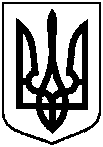 Про припинення дії договору оренди земельної ділянки ТОВ «Центральний ринок м. Суми»